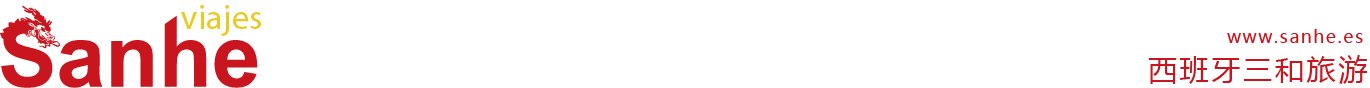 【巴塞罗那】安道尔两日游行程单安道尔两日！滑雪，温泉，购物天堂行程安排费用说明其他说明产品编号1767出发地巴塞罗那目的地安道尔行程天数2去程交通汽车返程交通汽车参考航班无无无无无产品亮点安道尔是我们熟知的购物的圣地，一个国土面积468平方千米的袖珍国家，位于比利牛斯山脉东南部，毗邻法国和西班牙，首都安道尔城（Andorra la Vella），官方语言为加泰罗尼亚语，通用语言为西班牙语和法语，1993年举行公投，通过了当地的宪法，成为了联合国的一员。作为一个免税的国家，其度假设施每年也吸引许多的游客，拥有“免税天堂”的称号。安道尔是我们熟知的购物的圣地，一个国土面积468平方千米的袖珍国家，位于比利牛斯山脉东南部，毗邻法国和西班牙，首都安道尔城（Andorra la Vella），官方语言为加泰罗尼亚语，通用语言为西班牙语和法语，1993年举行公投，通过了当地的宪法，成为了联合国的一员。作为一个免税的国家，其度假设施每年也吸引许多的游客，拥有“免税天堂”的称号。安道尔是我们熟知的购物的圣地，一个国土面积468平方千米的袖珍国家，位于比利牛斯山脉东南部，毗邻法国和西班牙，首都安道尔城（Andorra la Vella），官方语言为加泰罗尼亚语，通用语言为西班牙语和法语，1993年举行公投，通过了当地的宪法，成为了联合国的一员。作为一个免税的国家，其度假设施每年也吸引许多的游客，拥有“免税天堂”的称号。安道尔是我们熟知的购物的圣地，一个国土面积468平方千米的袖珍国家，位于比利牛斯山脉东南部，毗邻法国和西班牙，首都安道尔城（Andorra la Vella），官方语言为加泰罗尼亚语，通用语言为西班牙语和法语，1993年举行公投，通过了当地的宪法，成为了联合国的一员。作为一个免税的国家，其度假设施每年也吸引许多的游客，拥有“免税天堂”的称号。安道尔是我们熟知的购物的圣地，一个国土面积468平方千米的袖珍国家，位于比利牛斯山脉东南部，毗邻法国和西班牙，首都安道尔城（Andorra la Vella），官方语言为加泰罗尼亚语，通用语言为西班牙语和法语，1993年举行公投，通过了当地的宪法，成为了联合国的一员。作为一个免税的国家，其度假设施每年也吸引许多的游客，拥有“免税天堂”的称号。产品介绍免税天堂购物，安道尔是欧洲唯一的免税国，虽然面积不大，却拥有1600多家免税店和购物中心，化妆品、手表、烟酒等商品的价格都非常有优势，税高的商品甚至比其他欧盟国家要便宜近50%，首都安道尔城就是最主要的购物城，法国和西班牙人经常驱车几个小时来安道尔购物。免税天堂购物，安道尔是欧洲唯一的免税国，虽然面积不大，却拥有1600多家免税店和购物中心，化妆品、手表、烟酒等商品的价格都非常有优势，税高的商品甚至比其他欧盟国家要便宜近50%，首都安道尔城就是最主要的购物城，法国和西班牙人经常驱车几个小时来安道尔购物。免税天堂购物，安道尔是欧洲唯一的免税国，虽然面积不大，却拥有1600多家免税店和购物中心，化妆品、手表、烟酒等商品的价格都非常有优势，税高的商品甚至比其他欧盟国家要便宜近50%，首都安道尔城就是最主要的购物城，法国和西班牙人经常驱车几个小时来安道尔购物。免税天堂购物，安道尔是欧洲唯一的免税国，虽然面积不大，却拥有1600多家免税店和购物中心，化妆品、手表、烟酒等商品的价格都非常有优势，税高的商品甚至比其他欧盟国家要便宜近50%，首都安道尔城就是最主要的购物城，法国和西班牙人经常驱车几个小时来安道尔购物。免税天堂购物，安道尔是欧洲唯一的免税国，虽然面积不大，却拥有1600多家免税店和购物中心，化妆品、手表、烟酒等商品的价格都非常有优势，税高的商品甚至比其他欧盟国家要便宜近50%，首都安道尔城就是最主要的购物城，法国和西班牙人经常驱车几个小时来安道尔购物。D1D1行程详情巴塞罗那🚌安道尔早上7:30在巴塞罗那的三和旅游办公室门口集合出发，中午抵达安道尔市内中心自由活动，可自行安排购物或享受温泉。傍晚集合前往酒店入住休息用餐早餐：X     午餐：X     晚餐：X   住宿四星级D2D2行程详情安道尔🚌巴塞罗那早餐后前往滑雪场，不滑雪的游客可在雪场周边自由活动。下午16点结束活动集合返回巴塞罗那。用餐早餐：X     午餐：X     晚餐：X   住宿无费用包含①全程舒适车辆①全程舒适车辆①全程舒适车辆费用不包含①全程的午餐和晚餐①全程的午餐和晚餐①全程的午餐和晚餐预订须知儿童价特殊说明：温馨提示在旅行途中可能遇到当地警察随机检查护照，建议在出行前检查护照有效期与签证类型，如果居留过期时间为三个月以上，需携带续居留相关证件。务必随身携带有效护照或居留参团，若出现团员没有携带有效护照或居留乘坐往返车辆的情况，本社有权对乘客作拒收处理。退改规则① 出发前30天以上，若客人选择退团，西班牙三和旅游可全数退还团费；若客人选择改团（或改团期），可将所有团费转移到所改的团，多退少补。